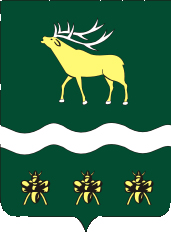 АДМИНИСТРАЦИЯЯКОВЛЕВСКОГО МУНИЦИПАЛЬНОГО РАЙОНА ПРИМОРСКОГО КРАЯПОСТАНОВЛЕНИЕ О внесении изменений в Положение об оплате труда работников  муниципального  бюджетного учреждения «Редакция районной газеты «Сельский труженик» Яковлевского муниципального районаВ соответствии с решением Думы Яковлевского муниципального района от 25 декабря 2018 года №42-НПА «О бюджете Яковлевского муниципального района на 2019 год и плановый период 2020 и 2021 годов», в целях исполнения постановления Администрации Яковлевского муниципального района от 26.12.2018 г.  № 712-НПА «Об увеличении (индексации) оплаты труда работников муниципальных учреждений Яковлевского муниципального района», на основании Устава Яковлевского муниципального  района Администрации Яковлевского муниципального района. ПОСТАНОВЛЯЕТ:1. Внести в Положение об оплате труда работников Муниципального бюджетного учреждения «Редакция районной газеты «Сельский труженик»  , утвержденное постановлением Администрации Яковлевского муниципального района от 30.09.2015 года № 338 -  НПА (далее – Положение), изменения,  изложив Приложение №1 к Положению  в редакции  Приложения  к настоящему постановлению.  2. Опубликовать  настоящее постановление  в районной газете «Сельский труженик» и разместить его на официальном сайте Администрации Яковлевского муниципального района в сети Интернет.3. Контроль за  исполнением настоящего постановления оставляю за собой.   4. Настоящее постановление вступает в силу со дня его официального опубликования и распространяется на правоотношения, возникшие с 01 января   2019 года.Глава района – глава  АдминистрацииЯковлевского муниципального района                                   Н.В. ВязовикПриложение к постановлению  Администрации Яковлевского муниципального района                                                                                                           от 09.01.2019 г. №_13-НПА                   БАЗОВЫЕ ОКЛАДЫПО ПРОФЕССИОНАЛЬНЫМ КВАЛИФИКАЦИОННЫМ ГРУППАМ ДОЛЖНОСТЕЙ РАБОТНИКОВ ПЕЧАТНЫХ СРЕДСТВ МАССОВОЙ ИНФОРМАЦИИ ЯКОВЛЕВСКОГО МУНИЦИПАЛЬНОГО РАЙОНАот09.01.2019с. Яковлевка№13-НПАПрофессиональные квалификационные группы и квалификационные уровниДолжности, отнесенные к квалификационным уровнямБазовые оклады (рублей)Профессиональная квалификационная группа«Должности рабочих первого уровня»Профессиональная квалификационная группа«Должности рабочих первого уровня»Профессиональная квалификационная группа«Должности рабочих первого уровня»1 квалификационный уровеньУборщик служебных помещений2637Профессиональная квалификационная группа«Должности работников печатных средств массовой информации второго уровня»Профессиональная квалификационная группа«Должности работников печатных средств массовой информации второго уровня»Профессиональная квалификационная группа«Должности работников печатных средств массовой информации второго уровня»1 квалификационный уровеньКорректор3892Профессиональная квалификационная группа «Должности работников печатных средств  массовой информации третьего уровня»Профессиональная квалификационная группа «Должности работников печатных средств  массовой информации третьего уровня»Профессиональная квалификационная группа «Должности работников печатных средств  массовой информации третьего уровня»1 квалификационный уровеньКорреспондент40072 квалификационныйуровеньСекретарь-делопроизводитель4236Профессиональная квалификационная группа «Должности работников печатных средств  массовой информации четвертого  уровня»Профессиональная квалификационная группа «Должности работников печатных средств  массовой информации четвертого  уровня»Профессиональная квалификационная группа «Должности работников печатных средств  массовой информации четвертого  уровня»1 квалификационный уровеньГлавный бухгалтер57232 квалификационный уровеньСпециалист компьютерной верстки61823 квалификационный уровеньГлавный редактор8012